ПРОЕКТЯРОСЛАВСКАЯ ОБЛАСТЬАДМИНИСТРАЦИЯ  ПОШЕХОНСКОГО МУНИЦИПАЛЬНОГО  РАЙОНАП О С Т А Н О В Л Е Н И Е                           _____                                                                                            №  _____             г.ПошехоньеОб утверждении Положения опрограммно-целевом планировании и контроле в органах местного самоуправления и структурных подразделениях администрации Пошехонского муниципального района   В соответствии с требованиями статьи 179 Бюджетного кодекса Российской Федерации, руководствуясь Уставом Пошехонского муниципального района, Администрация Пошехонского муниципального района ПОСТАНОВЛЯЕТ:    1. Утвердить Положение о программно-целевом планировании и контроле в органах местного самоуправления и структурных подразделениях Администрации Пошехонского муниципального района согласно приложению.   2. Признать утратившим силу постановление Администрации Пошехонского муниципального района от 11.09.2015г. № 765 «Об утверждении Порядка разработки, реализации и оценки эффективности муниципальных программ».   3. Кураторам муниципальных программ в срок до 10.10.2021г. разработать проекты целевых программ с началом срока реализации 01.01.2022 года.   4. Контроль за исполнением постановления возложить на  заместителя Главы Администрации Пошехонского муниципального района по финансам и экономике – начальника управления финансов.  5. Постановление вступает в силу с момента подписания.Глава Пошехонскогомуниципального района                                                         Белов Н.Н.Приложение к постановлению Администрации  Пошехонского   муниципального района от                               2021 г.   №  Положениео программно - целевом планировании в Пошехонском муниципальном районе1. Общие положенияПоложение о программно-целевом планировании в Пошехонском муниципальном районе (далее - Положение) разработано в соответствии с Бюджетным кодексом Российской Федерации, Положением о программно-целевом планировании в Ярославской области,  утвержденным постановлением Правительства области от 14.10.2019 N 712-п «Об утверждении Положения о программно-целевом планировании в Ярославской области».Действие Положения распространяется на процессы программно-целевого планирования и контроля в органах местного самоуправления Пошехонского муниципального района.Положение:- определяет термины, используемые в процессах программно-целевого планирования и контроля;- устанавливает порядок программно-целевого планирования и контроля;- предоставляет методологическую основу, обеспечивающую единый подход в сфере программно-целевого планирования и контроля.2. Термины и определения2.1. Муниципальная программа Пошехонского муниципального района (далее - муниципальная программа) - документ стратегического планирования, содержащий комплекс планируемых мероприятий, взаимоувязанных по задачам, срокам осуществления, исполнителям и ресурсам и обеспечивающих наиболее эффективное достижение целей и решение задач социально-экономического развития Пошехонского муниципального района. Муниципальная программа может включать в себя подпрограммы, ведомственные целевые программы в виде подпрограмм, а также отдельные основные мероприятия.2.2. Подпрограмма (муниципальная целевая программа) муниципальной программы - составная часть муниципальной программы, направленная на развитие и достижение целей муниципальной программы, представляющая собой увязанный по целям, ресурсам и срокам осуществления комплекс мероприятий (далее – подпрограмма).2.3. Ведомственная целевая программа - подпрограмма муниципальной программы, направленная на обеспечение реализации функций/работ/услуг/полномочий в рамках текущей деятельности органа местного самоуправления Пошехонского муниципального района (далее - ОМС) или структурного подразделения администрации Пошехонского муниципального района (далее - СП) и подчиненных им структур (далее -ВЦП или подпрограмма). 2.4. Основное мероприятие муниципальной программы - укрупненное значимое мероприятие, выполняемое ОМС/СП, не входящее в состав подпрограмм (далее - основное мероприятие).2.5. Целевой показатель - измеряемый количественный параметр (один или несколько), отражающий степень достижения цели. Целевой показатель имеет базовое, плановое, фактическое и предельное (при условии наличия данного показателя в стратегических документах) значения.2.6. Задача - это средство достижения целей муниципальной программы/подпрограммы. Задачи должны быть сформулированы таким образом, чтобы их совокупность позволяла достичь целей наиболее оптимальным способом.2.7. Мероприятие - работа, выполняемая в рамках реализации задачи, имеющая конкретный результат, срок и исполнителя. Мероприятия должны обеспечивать решение задачи.2.8. Куратор муниципальной программы/подпрограммы – первый заместитель Главы Администрации, заместитель Главы Администрации Пошехонского муниципального района, отвечающий за реализацию муниципальной программы/подпрограммы.2.9. Ответственный исполнитель муниципальной программы - ОМС или СП, отвечающий за разработку и реализацию муниципальной программы/ подпрограммы/ основного мероприятия. В случае, когда в муниципальной программе участвует несколько ответственных исполнителей подпрограмм и основных мероприятий, ответственный исполнитель муниципальной программы осуществляет координацию работы по разработке и реализации муниципальной программы, а также контроль над ходом ее реализации.2.10. Ответственный исполнитель подпрограммы (исполнитель мероприятия подпрограммы) - ОМС/СП или подведомственное учреждение, отвечающие за реализацию отдельного мероприятия подпрограммы в срок и в соответствии с требованиями подпрограммы.2.11. Участник мероприятия подпрограммы – ОМС, СП, ОМС поселений района, подведомственные учреждения, общественные организации, участвующие в реализации отдельного мероприятия подпрограммы в соответствии с требованиями подпрограммы и в рамках поручений исполнителя данного мероприятия.3. Порядок разработки, реализации и внесения изменений в муниципальную программу3.1. Действие Положения распространяется на муниципальные программы в части, не противоречащей требованиям федеральных и областных нормативных правовых актов. 3.2. Процесс разработки муниципальной программы состоит из процедур разработки, согласования проекта и утверждения муниципальной программы. 3.3. Муниципальные программы разрабатываются в соответствии с приоритетами социально-экономического развития Пошехонского муниципального района, определенными стратегией социально-экономического развития района, в соответствии с положениями программных документов, иных правовых актов Российской Федерации, Ярославской области в соответствующей сфере деятельности. 3.4. Срок реализации муниципальной программы соответствует срокам реализации целей определенных Планом реализации стратегии социально-экономического развития Пошехонского муниципального района.  Срок реализации подпрограмм, утвержденных одним нормативным правовым актом с муниципальной программой, не может превышать срока реализации муниципальной программы.3.5. Разработка муниципальной программы ведется ответственным исполнителем муниципальной программы. 3.5.1. Требования к структуре, содержанию, ресурсному обеспечению и форме муниципальной программы представлены в приложениях 1 - 4 к Положению. 3.5.2. Одни и те же подпрограммы, основные мероприятия не могут входить одновременно в две муниципальные программы. 3.6. Процедура согласования проекта муниципальной программы выполняется ответственным исполнителем муниципальной программы и согласующими ОМС/СП (далее - согласующие):- с куратором (на предмет соответствия программных мероприятий  целям и задачам структурного подразделения администрации) - согласование до 3-х рабочих дней;- с управлением финансов (на предмет финансового обеспечение мероприятий муниципальной программы в соответствии с требованиями бюджетного процесса и действующего законодательства) - согласование до 3-х рабочих дней;- с юридической службой (на предмет соответствия муниципальной программы предъявляемым к ней требованиям, установленным действующими нормативными правовыми актами; антикоррупционная экспертиза проекта муниципальной программы) - согласование до 3-х рабочих дней;- с управляющим делами администрации (на предмет соответствия проекта постановления требованиям инструкции по делопроизводству) - согласование до 3 рабочих дней.3.6.1. Ответственный исполнитель муниципальной программы в срок не позднее 5 рабочих дней с момента ее утверждения/внесения изменений организует размещение на официальном сайте администрации Пошехонского муниципального района, в разделе «Стратегическое планирование», в информационно-телекоммуникационной сети "Интернет" актуализированную версию текста муниципальной программы, для дальнейшего, обязательного, внесения уполномоченным СП, в федеральный государственный реестр документов стратегического планирования в государственной автоматизированной информационной системе «Управление». 3.7. Процесс реализации муниципальной программы состоит из процедур реализации подпрограмм и основных мероприятий, контроля реализации, внесения изменений в муниципальную программу. 3.7.1. Реализация муниципальной программы заключается в реализации подпрограмм и основных мероприятий, вошедших в состав муниципальной программы, и осуществляется ответственными исполнителями подпрограмм и основных мероприятий. 3.7.2. Контроль реализации муниципальной программы заключается в сравнении фактических данных о реализации муниципальной программы с плановыми значениями, выявлении отклонений, анализе отклонений и, при необходимости, формировании корректирующих воздействий. 3.7.3. Контроль реализации муниципальной программы осуществляет ответственный исполнитель муниципальной программы и управление финансов администрации Пошехонского муниципального района (далее – управление финансов) на основании отчетов о реализации муниципальной программы и подпрограмм, входящих в нее. 3.7.4. Отчеты о реализации подпрограмм ответственными исполнителями подпрограмм представляются ответственному исполнителю муниципальной программы в соответствии с требованиями, установленными в разделах 4 - 5 данного Положения. 3.7.5. Отчеты о реализации основных мероприятий, входящих в состав муниципальной программы, предварительно согласованные с управлением финансов в части объема финансирования, ответственный исполнитель основного мероприятия направляет ответственному исполнителю муниципальной программы один раз в год не позднее 10 февраля года, следующего за отчетным. Отчеты о реализации основных мероприятий, входящих в состав муниципальной программы, оформляются в соответствии с формой 1 приложения 5 к Положению. На предварительное согласование отчеты в управление финансов представляются не позднее 5 февраля года, следующего за отчетным. 3.7.6. Отчет о реализации муниципальной программы ответственный исполнитель муниципальной программы формирует совместно с ответственными исполнителями подпрограмм/основного мероприятия один раз в год в соответствии с формой 2 приложения 5 к Положению и направляет его в управление финансов не позднее 20 февраля года, следующего за отчетным. Ответственный исполнитель муниципальной программы после принятия управлением финансов отчета о реализации муниципальной программы размещает такой отчет на официальном сайте администрации Пошехонского муниципального района в информационно-телекоммуникационной сети "Интернет" не позднее 20 марта года, следующего за отчетным. 3.7.7. По каждой муниципальной программе управление финансов ежегодно до 1 апреля проводит оценку результативности и эффективности ее реализации на основании Методики согласно приложению 6 к Положению. По результатам данной оценки администрацией Пошехонского муниципального района может быть принято решение о необходимости прекращения или об изменении, начиная с очередного финансового года, ранее утвержденной муниципальной программы, в том числе необходимости изменения структуры и/или объема бюджетных ассигнований на финансовое обеспечение реализации муниципальной программы. 3.8. Процесс внесения изменений в муниципальную программу состоит из процедур подготовки проекта внесения изменений в муниципальную программу, согласования проекта внесения изменений в муниципальную программу, утверждения внесения изменений в муниципальную программу. 3.8.1. Внесение изменений в муниципальную программу может быть инициировано куратором муниципальной программы, ответственным исполнителем муниципальной программы, ответственными исполнителями подпрограмм, основных мероприятий и/или управлением финансов, в том числе по результатам контроля реализации муниципальной программы. 3.8.2. В случае низкой результативности и/или эффективности муниципальной программы управление финансов может выступить с инициативой о ее досрочном прекращении. 3.8.3. Одновременно с внесением изменений в муниципальную программу инициируется внесение соответствующих изменений в подпрограммы, входящие в состав этой муниципальной программы. 3.8.4. Процедуры согласования проекта внесения изменений и утверждения внесения изменений в муниципальную программу проводятся в соответствии с требованиями пункта 3.6 данного раздела Положения. 3.8.5. Ответственным за своевременное выполнение всех процедур процесса внесения изменений в муниципальную программу является ответственный исполнитель муниципальной программы. 3.8.6. Муниципальная программа подлежит приведению в соответствие с решением о бюджете на очередной финансовый год и на плановый период/ решением о внесении изменений в решение о бюджете Пошехонского муниципального района на очередной финансовый год и на плановый период не позднее двух месяцев со дня вступления его в силу.4. Порядок разработки, реализации и внесения изменений в подпрограмму4.1. Процесс разработки подпрограммы состоит из процедур разработки проекта подпрограммы, согласования проекта подпрограммы и утверждения подпрограммы. 4.1.1. Основанием для разработки подпрограммы является наличие ее в документах стратегического планирования, утверждаемых в установленном порядке. В случае отсутствия требований к наличию подпрограммы в документах стратегического планирования ответственный исполнитель может инициировать ее разработку, согласовав данное решение с управлением финансов. Для согласования решения ответственный исполнитель направляет в адрес управления финансов письменный запрос с объяснением необходимости разработки подпрограммы и ссылкой на соответствующие нормативные правовые акты при их наличии. 4.1.2. Разработка подпрограммы ведется ОМС, СП, являющимся ответственным исполнителем. 4.1.3. Требования к структуре, содержанию и форме подпрограммы представлены в приложениях 7 и 8 к Положению. 4.2. Процедура согласования проекта подпрограммы аналогичен процедуре согласования проекта муниципальной программы (пункт 3.6. раздела 3). 4.3. Подпрограмма, реализация которой планируется, начиная с очередного финансового года, должна быть утверждена в течение 45 дней после вступления в силу решения о бюджете на очередной финансовый год и на плановый период.   Ответственный исполнитель организует размещение на официальном сайте администрации Пошехонского муниципального района в информационно-телекоммуникационной сети "Интернет" текста подпрограммы в срок не позднее 5 рабочих дней с момента ее утверждения/внесения изменений. 4.4. Процесс реализации подпрограммы состоит из процедур реализации мероприятий, контроля реализации, внесения изменений в подпрограмму. 4.4.1. Ответственность за реализацию подпрограммы несет ответственный исполнитель (в лице руководителя ОМС или СП). 4.4.2. Реализация мероприятий подпрограммы осуществляется исполнителями мероприятий подпрограммы в соответствии с требованиями подпрограммы и сроками реализации подпрограммы. 4.4.3. Контроль реализации подпрограммы заключается в сравнении фактических данных о реализации подпрограммы с плановыми значениями, выявлении отклонений, анализе отклонений и, при необходимости, формировании корректирующих воздействий, при этом существуют два контура контроля: 4.4.4. Контур оперативного контроля - контроль реализации мероприятий подпрограммы осуществляется ответственным исполнителем и отчетов исполнителей мероприятий подпрограммы. 4.4.5. Контур верхнеуровнего контроля реализации подпрограммы - осуществляется в рамках контроля реализации муниципальной программы. 4.4.6. Отчет о реализации подпрограммы, предварительно согласованный с управлением финансов в части объема финансирования, ответственный исполнитель подпрограммы направляет ответственному исполнителю муниципальной программы один раз в год не позднее 10 февраля года, следующего за отчетным. Отчет оформляется в соответствии с требованиями и формой, представленными в приложении 9 к Положению. Отчеты для предварительного согласования в управление финансов представляются не позднее 5 февраля года, следующего за отчетным. 4.4.7. Расчет результативности и эффективности реализации подпрограммы производит управление финансов в соответствии с Методикой оценки результативности и эффективности реализации подпрограммы, приведенной в приложении 10 к Положению. 4.5. Процесс внесения изменений в подпрограмму состоит из процедур подготовки проекта внесения изменений в подпрограмму, согласования проекта внесения изменений в подпрограмму, утверждения внесения изменений в подпрограмму. 4.5.1. Внесение изменений в подпрограмму может быть инициировано ответственным исполнителем, ответственным исполнителем муниципальной программы в ходе реализации подпрограммы и управление финансов по результатам контроля реализации подпрограммы. В случае низкой результативности и/или эффективности подпрограммы управление финансов может выступить с инициативой о ее досрочном прекращении. Одновременно с внесением изменений в подпрограмму инициируется внесение изменений в муниципальную программу, подпрограммой которой является данная подпрограмма. 4.5.2. Процедуры согласования проекта внесения изменений в подпрограмму и утверждения внесения изменений в подпрограмму проводятся в соответствии с требованиями пунктов 4.2 и 4.5 данного раздела Положения. 4.5.3. Если изменения в подпрограмме касаются включения в подпрограмму новых объектов капитального строительства/реконструкции, то процедуры согласования и утверждения изменений подпрограммы проводятся в соответствии с требованиями пунктов 4.3, 4.2, 4.5 данного раздела Положения. 4.5.4. Ответственным за своевременное выполнение всех процедур процесса внесения изменений в подпрограмму является ответственный исполнитель. 4.5.5. Подпрограмма подлежит приведению в соответствие с решением о внесении изменений в решение о бюджете на очередной финансовый год и на плановый период в течение 45 рабочих дней со дня вступления его в силу. 4.5.6. Завершение реализации подпрограммы происходит по окончании срока реализации подпрограммы либо досрочно на основании постановления администрации Пошехонского муниципального района. 5. Порядок разработки, реализации и внесения изменений в ВЦП5.1. ВЦП разрабатывается и утверждается на очередной финансовый год и на плановый период. 5.2. Процесс разработки ВЦП состоит из процедур разработки проекта ВЦП, согласования проекта ВЦП и утверждения ВЦП. 5.2.1. Структура и содержание ВЦП должны соответствовать требованиям и форме, представленным соответственно в приложениях 11 и 12 к Положению. 5.2.2. Ответственный исполнитель готовит проект постановления администрации Пошехонского муниципального района об утверждении ВЦП. 5.2.3. В ходе разработки проекта ВЦП ответственный исполнитель проводит предварительное согласование проекта ВЦП с управлением финансов. 5.2.4. Процедура согласования ВЦП аналогичен процедуре согласования проекта муниципальной программы (пункт 3.6. раздела 3) .5.2.5. ВЦП, реализация которой планируется начиная с очередного финансового года, должна быть утверждена  в течение 45 рабочих дней со дня вступления в силу решения о бюджете на очередной финансовый год и на плановый период. 5.3. Процесс реализации ВЦП состоит из процедур оперативного управления реализацией, контроля реализации ВЦП. 5.3.1. Ответственность за реализацию ВЦП несет ответственный исполнитель в лице руководителя ОМС или СП. 5.3.2. Процедура оперативного управления реализацией ВЦП ведется ответственным исполнителем в соответствии с принятыми у него методиками и стандартами. 5.3.3. Контроль реализации ВЦП заключается в сравнении фактических данных о реализации ВЦП с плановыми значениями, выявлении отклонений, анализе их причин и, при необходимости, формировании предложений по корректировке ВЦП и осуществляется в рамках реализации муниципальной программы. 5.3.4. Отчеты о реализации ВЦП, оформленные в соответствии с требованиями и формой, представленными в приложении 13 к Положению ответственные исполнители направляют в управление финансов. 5.3.5. Отчеты о реализации ВЦП, предварительно согласованные с управлением финансов в части объема финансирования, ответственный исполнитель направляет ответственному исполнителю муниципальной программы один раз в год, не позднее 10 февраля года, следующего за отчетным. Отчеты для предварительного согласования в управление финансов представляются не позднее 5 февраля года, следующего за отчетным. 5.3.6. Расчет результативности и эффективности ВЦП производит управление финансов в соответствии с Методикой оценки результативности и эффективности реализации подпрограммы, приведенной в приложении 14 к Положению. 5.4. Процесс внесения изменений в ВЦП состоит из процедур подготовки проекта внесения изменений в ВЦП, согласования проекта внесения изменений в ВЦП, утверждения правового акта о внесении изменений в ВЦП. 5.4.1. Внесение изменений в ВЦП может быть инициировано ответственным исполнителем в ходе реализации ВЦП и/или управлением финансов, в том числе по результатам контроля реализации ВЦП. Одновременно с внесением изменений в ВЦП инициируется внесение изменений в муниципальную программу, подпрограммой которой является данная ВЦП. 5.4.2. ВЦП подлежит приведению в соответствие с решением о внесении изменений в решение о бюджете на очередной финансовый год и на плановый период в течение 45 рабочих дней со дня вступления его в силу. 5.4.3. Ответственным за своевременное выполнение всех процедур процесса внесения изменений в ВЦП является ответственный исполнитель программы.6. Порядок ведения реестра муниципальных программ6.1. Управление финансов  ежегодно, до 1 марта, формирует реестр муниципальных программ в разрезе подпрограмм и основных мероприятий на очередной финансовый год по форме, приведенной в приложении 15 к Положению. 6.2. Реестр муниципальных программ актуализируется по мере утверждения соответствующих муниципальных правовых актов об утверждении и завершении подпрограммы, ВЦП, внесении изменений в них и размещается на официальном сайте администрации Пошехонского муниципального района в информационно-телекоммуникационной сети "Интернет".Приложение 1 к ПоложениюТребованияк структуре и содержанию проекта муниципальной программы Пошехонского муниципального районаИспользуемые сокращениямуниципальная программа – муниципальная программа Пошехонского муниципального района ОМС - органы местного самоуправления Пошехонский МР – Пошехонский муниципальный район НПА - нормативный правовой акт СП - структурные подразделения администрации Пошехонского муниципального районаПриложение 2 к Положению ФормаМуниципальная программа Пошехонского муниципального района______________________________________________________             (наименование муниципальной программы)ПАСПОРТмуниципальной программы 1. Общая характеристика сферы реализации муниципальной программы2. Приоритеты политики в сфере реализациимуниципальной программы и ожидаемые конечные результаты ее реализации3. Цель(и) и целевые показатели муниципальной программы4. Задачи муниципальной программы <*>5. Обобщенная характеристика мер правового регулирования в рамках муниципальной программы-------------------------------- <*> Данный раздел указывается при необходимости. Используемые сокращениямуниципальная программа - муниципальная программа Пошехонского муниципального района ОМС - органы местного самоуправления Пошехонский МР – Пошехонский муниципальный район подпрограмма – подпрограмма муниципальной программы СП - структурные подразделения администрации Пошехонского муниципального района ВЦП - ведомственная целевая программа. Приложение 3                                                                                                       к ПоложениюФормаРЕСУРСНОЕ ОБЕСПЕЧЕНИЕ муниципальной программы Пошехонского муниципального района_____________________________________________________________________Используемые сокращенияВЦП - ведомственная целевая программа подпрограмма – подпрограмма муниципальной программыПриложение 4 к Положению ФормаОСНОВНЫЕ СВЕДЕНИЯо подпрограммах, входящих в составмуниципальной программы Пошехонского муниципального района <*>-------------------------------- <1> Графа указывается при наличии более одного источника финансирования<*> Приводится отдельная таблица по каждой подпрограмма/ВЦП Используемые сокращенияВЦП - ведомственная целевая программа подпрограмма – подпрограмма муниципальной программыПриложение 5 к Положению Форма 1ФОРМЫ ОТЧЕТОВо реализации муниципальной программы Пошехонского муниципального районаОТЧЕТо реализации основных мероприятий, входящих в составмуниципальной программы Пошехонского муниципального района1. Информация о финансировании основного мероприятия-------------------------------- <*> Графа указывается, если данный источник предусмотрен муниципальной программой.2. Информация о выполнении целевых показателей основного мероприятияФорма 2ОТЧЕТо реализации муниципальной программыПошехонского муниципального района______________________________________ за ________________ (наименование муниципальной программы,                       (год)наименование ОИ)1. Информация о финансировании муниципальной программы-------------------------------- <*> Графа указывается, если данный источник предусмотрен муниципальной программой. 2. Информация о выполнении целевых показателей муниципальной программы3. Информация об изменениях, внесенных ответственным исполнителем в муниципальную программу (информация должна содержать перечень изменений, внесенных ответственным исполнителем в муниципальную программу, их обоснование и реквизиты соответствующих нормативных правовых актов). 4. Конкретные результаты реализации муниципальной программы, достигнутые за отчетный период. 5. Годовые отчеты о реализации подпрограммы/ВЦП, основных мероприятий, входящих в состав муниципальной программы (представляются в соответствии с приложениями 5, 9, 13 к Положению). Используемые сокращенияВИ - внебюджетные источники ВЦП - ведомственная целевая программа Муниципальная программа - муниципальная программа Пошехонского муниципального района подпрограмма – подпрограмма муниципальной программы ОИ - ответственный исполнитель ФБ - федеральный бюджет. ОБ - областной бюджет МБ – местный бюджетБП – бюджеты поселений ВИ - внебюджетные источникиПриложение 6к ПоложениюМЕТОДИКАоценки результативности и эффективности реализациимуниципальной программы Пошехонского муниципального района1. Данная Методика применяется для оценки результативности и эффективности реализации муниципальной программы Пошехонского муниципального района (далее – муниципальная программа). В случае если муниципальная программа имеет собственную методику расчета эффективности и результативности реализации в соответствии с требованиями законодательства, данная Методика не распространяется на такую муниципальную программу. 2. В данной Методике используются понятия плановых и фактических значений целевых показателей, которые следует трактовать следующим образом:плановые значения - это значения, предусмотренные муниципальной программой с учетом последних утвержденных внесений изменений в муниципальную программу на момент отчета;фактические значения - это значения, представляемые ответственным исполнителем муниципальной программы как фактически достигнутые исполнителями муниципальной программы в ходе ее реализации.3. Стратегическая результативность муниципальной программы - степень достижения показателей целей муниципальной программы на конец отчетного периода. Различают промежуточную результативность (ежегодно по итогам года накопительным итогом) и итоговую стратегическую результативность (на момент завершения муниципальной программы).Алгоритм расчета индекса стратегической результативности муниципальной программы Rст) :- рассчитать индекс стратегической результативности для целевого показателя (R):- для показателей, направленных на увеличение, индекс рассчитывается по формуле:где: P баз  - базовое значение целевого показателя муниципальной программы;P факт - фактическое значение целевого показателя муниципальной программы на конец отчетного периода;P план - плановое значение целевого показателя муниципальной программы на конец отчетного периода;- для показателей, направленных на уменьшение, индекс рассчитывается по формуле:- рассчитать индекс стратегической результативности для муниципальной программы  Rст)   по формуле:где: i R - индекс стратегической результативности каждого целевого показателя муниципальной программы;p - количество целевых показателей муниципальной программы.Критерии оценки стратегическойрезультативности муниципальной программы:4. Эффективность муниципальной программы - степень достижения целевых показателей муниципальной программы по отношению к степени освоения средств бюджетов всех уровней на реализацию муниципальной программы. Различают промежуточную (за отчетный год) эффективность муниципальной программы и итоговую (на момент завершения муниципальной программы) эффективность муниципальной программы. Итоговая эффективность муниципальной программы рассчитывается как отношение итоговой стратегической результативности муниципальной программы к отношению фактического значения финансовых средств бюджетов всех уровней за весь период реализации программы к плановому значению финансовых средств бюджетов всех уровней за весь период реализации муниципальной программы. Индекс эффективности муниципальной программы (Еисп)  определяется по формуле: где:Fфакт - фактическое значение финансовых средств бюджетов всех уровней на создание результатов на отчетный период;  Fплан - плановое значение финансовых средств бюджетов всех уровней на создание результатов на отчетный период. Критерии оценки эффективности муниципальной программы:Приложение 7 к Положению ТРЕБОВАНИЯк структуре и содержанию проекта подпрограммы муниципальной программыИспользуемые сокращенияОМС ПМР - органы местного самоуправления Пошехонского муниципального района ОМС - органы местного самоуправления подпрограмма – подпрограмма муниципальной программы СП- структурные подразделения администрации Пошехонского муниципального района.Приложение 8 к Положению Форма 1ТИПОВАЯ ФОРМАподпрограммы муниципальной программыПОДПРОГРАММА МУНИЦИПАЛЬНОЙ ПРОГРАММЫ____________________________________________________________(наименование подпрограммы муниципальной программы)ПАСПОРТ подпрограммы1.  Описание текущей ситуации и обоснование необходимостиреализации подпрограммы2. Цель(и) подпрограммы3. Задача(и) подпрограммы4. Механизмы реализации программы5. Перечень мероприятий подпрограммы-------------------------------- (1) ГРБС в рамках подпрограммы(2) Графа указывается при наличии более одного источника финансирования. (3) Графа указывается при условии выделения средств из данного источника. (4) Графа указывается при условии наличия данного показателя в стратегических документахИспользуемые сокращенияГРБС - главный распорядитель бюджетных средств подпрограмма – подпрограмма муниципальной программы ОМС - орган местного самоуправления Пошехонского муниципального района СП- структурное подразделение администрации Пошехонского муниципального района ФБ - федеральный бюджет. ОБ - областной бюджет МБ – местный бюджетБП – бюджеты поселений ВИ - внебюджетные источники Форма 2ПАСПОРТ ОБЪЕКТАКАПИТАЛЬНОГО СТРОИТЕЛЬСТВА/РЕКОНСТРУКЦИИ(ИНВЕСТИЦИОННОГО ПРОЕКТА)Приложение 9 к Положению ОТЧЕТо реализации подпрограммы муниципальной программы______________________________________ за 20____ год(наименование подпрограммы, наименование ОИ)1. Информация о результатах и финансировании подпрограммы-------------------------------- <*> Графа указывается, если данный источник предусмотрен подпрограммой2. Информация о выполнении целевых показателей подпрограммыИспользуемые сокращенияВИ - внебюджетные источники подпрограмма - подпрограмма муниципальной программыОИ - ответственный исполнитель интернет - информационно-телекоммуникационная сеть "Интернет"ФБ - федеральный бюджет. ОБ - областной бюджет МБ – местный бюджетБП – бюджеты поселенийПриложение 10к ПоложениюМЕТОДИКАоценки результативности и эффективности реализации подпрограммымуниципальной программы1. Данная Методика применяется для оценки результативности и эффективности реализации подпрограммы муниципальной программы (далее – программа). 2. В данной Методике используются понятия плановых и фактических значений (показателей целей и мероприятий), которые следует трактовать следующим образом: плановые значения – это значения, предусмотренные программой с учетом последних утвержденных внесений изменений в программу на момент отчета;фактические значения – это значения, представляемые ответственным исполнителем программы как фактически достигнутые исполнителями программы в ходе ее реализации.3. Стратегическая результативность программы – степень достижения показателей целей программы на конец отчётного периода. Различают промежуточную результативность (ежегодно по итогам года накопительным итогом) и итоговую стратегическую результативность (на момент завершения программы).Алгоритм расчёта индекса стратегической результативности программы   - рассчитать индекс стратегической результативности для показателя цели (R):- для показателей, направленных на увеличение, индекс рассчитывается по формуле:где:Pбаз — базовое значение показателя цели программы;Pфакт — фактическое значение показателя цели программы на конец отчетного периода;Pплан — плановое значение показателя цели программы на конец отчетного периода;- для показателей, направленных на уменьшение, индекс рассчитывается по формуле:- рассчитать индекс стратегической результативности для цели () по формуле:, где: — индекс стратегической результативности каждого целевого показателя программы;            p – количество целевых показателей программы;- рассчитать индекс стратегической результативности для программы () по формулам:- при наличии одной цели  рассчитывается по формуле:, где: — индекс стратегической результативности каждого целевого показателя программы;            p – количество целевых показателей программы;- при наличии нескольких целей  рассчитывается как среднеарифметическое:, где:Rцi — индекс стратегической результативности каждой цели программы;            n – количество целей программы.Критерии оценки стратегической результативности программы:4. Результативность исполнения программы – степень достижения запланированных результатов по мероприятиям программы за отчетный временной период. Различают промежуточную результативность исполнения программы (за отчетный год) и итоговую результативность исполнения программы (на момент завершения программы). Итоговая результативность исполнения программы рассчитывается как среднеарифметическое промежуточных значений результативности исполнения программы.Алгоритм расчёта индекса результативности исполнения программы (Rисп): - индекс результативности исполнения мероприятий программы (Rм) определяется по формуле:, где:Х факт – фактическое значение результата мероприятия за отчетный период;Х план – плановое значение результата мероприятия за отчетный период;- индекс результативности исполнения программы (Rисп) определяется по формуле:, где:Rмi - показатель результативности исполнения мероприятий; – количество мероприятий, реализуемых в отчётном периоде.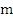 * Если положительной динамикой считается уменьшение значения результата мероприятия, необходимо перевернуть дробь (поменять местами числитель и знаменатель дроби).Критерии оценки результативности исполнения программы:5. Эффективность исполнения программы – это отношение степени достижения запланированных результатов исполнения мероприятий программы к степени освоения средств бюджетов всех уровней на реализацию этих мероприятий. Различают промежуточную (за отчетный год)  эффективность исполнения программы и итоговую (на момент завершения программы) эффективность исполнения программы. Итоговая эффективность исполнения программы рассчитывается как отношение итоговой результативности исполнения программы к отношению фактического значения финансовых средств бюджетов всех уровней за весь период реализации программы к плановому значению финансовых средств бюджетов всех уровней за весь период реализации программы.Индекс эффективности исполнения программы (Еисп) определяется по формуле: ,где:Fфакт - фактическое значение финансовых средств бюджетов всех уровней на создание результатов на отчётный период;Fплан - плановое значение финансовых средств бюджетов всех уровней на создание результатов на отчётный период.Критерии оценки эффективности исполнения программы:6. Стратегическая результативность программы, результативность исполнения программы и эффективность исполнения программы, состоящей из подпрограмм (при условии равной значимости),  вычисляются в указанном порядке как среднеарифметическое. Если значимость подпрограмм неравна, то стратегическая результативность программы, результативность исполнения программы и эффективность исполнения программы ((определяются соответственно по формуле:где:R(Е)Пi – соответствующие индексы подпрограмм;            KПi– весовой коэффициент i-й подпрограммы;n – количество подпрограмм.Значение весового коэффициента выражается числом в интервале от нуля до единицы.  Сумма значений весовых коэффициентов должна быть равна единице.Приложение 11 к Положению ТРЕБОВАНИЯк структуре и содержанию проектаведомственной целевой программыИспользуемые сокращенияОМС - орган местного самоуправления Пошехонского района подпрограмма - подпрограмма муниципальной программы СП - структурное подразделение администрации Рыбинского муниципального района ВЦП - ведомственная целевая программа.Приложение 12 к ПоложениюТиповАЯ формАведомственной целевой программыВедомственная целевая программа_________________________________________(наименование ведомственной целевой программы)на __________год и плановый период__________годовПАСПОРТ  ВЦП1. Краткое описание текущей ситуации2. Цель(и) ВЦП3. Задачи и результаты, мероприятия ВЦП-------------------------------- <1> Графа вводится при наличии других источников финансирования, кроме местного бюджета. <2> Строка указывается при условии выделения средств из данного источника. <3> В соответствии с приказом Управления финансов администрации Пошехонского муниципального района от 23.08.2018г. N 24 "Об утверждении Порядка и Методики планирования бюджетных ассигнований бюджета Пошехонского муниципального района»4. Механизмы реализации и управления ВЦПК механизмам реализации и управления ВЦП относятся: - механизм финансирования программных мероприятий; - условия предоставления межбюджетных трансфертов, если ВЦП предусмотрено предоставление межбюджетных трансфертов; - порядок приобретения товаров (выполнения работ, оказания услуг), необходимых для реализации программных мероприятий; - инструменты контроля за реализацией ВЦП, в том числе исполнения мероприятий с запланированным объемом и качеством.Используемые сокращенияВЦП - ведомственная целевая программа ОМС - орган местного самоуправления Пошехонского района СП - структурное подразделение администрации Пошехонского муниципального района ФБ - федеральный бюджет.ОБ - областной бюджет БП – бюджет поселения МБ – местный бюджет  ВИ - внебюджетные источники Приложение 13 к Положению ОТЧЕТо реализации ведомственной целевой программы____________________________________ за 20__ год(наименование ВЦП, наименование ОИ)(электронный адрес размещения отчета в интернете)-------------------------------- <1> Информация в разрезе мероприятий приводится в случае отклонений фактических данных задачи от запланированных. <2> В соответствии с приказом Управления финансов администрации Пошехонского муниципального района от 23.08.2018г. N 24 "Об утверждении Порядка и Методики планирования бюджетных ассигнований бюджета Пошехонского муниципального района»<3> Графа вводится при наличии других источников финансирования, кроме местного бюджета. <4> Графа указывается при условии выделения средств из данного источника. Используемые сокращения ВЦП – ведомственная целевая программа ОИ - ответственный исполнитель ВЦП ФБ - федеральный бюджет. ОБ - областной бюджет МБ – местный бюджетБП – бюджеты поселений ВИ - внебюджетные источники интернет - информационно-телекоммуникационная сеть "Интернет"Приложение 14 к Положению МЕТОДИКАоценки эффективности и результативности реализацииведомственной целевой программы1. Данная Методика применяется для оценки результативности и эффективности реализации ведомственной целевой программы (далее - ВЦП). 2. В данной Методике используются понятия плановых и фактических значений (показателей целей и мероприятий), которые следует трактовать следующим образом: плановые значения - это значения, предусмотренные ВЦП с учетом последних утвержденных изменений ВЦП на момент отчета; фактические значения - это значения, представляемые ответственным исполнителем ВЦП как фактически достигнутые исполнителями ВЦП в ходе ее реализации. 3. Результативность исполнения ВЦП - степень достижения запланированных результатов по задачам ВЦП за отчетный период. Алгоритм расчёта индекса результативности исполнения ВЦП (Rисп): - определяется индекс результативности исполнения каждой задачи (Rз) по формуле:,   где:Х факт – фактическое значение результата задачи на отчетный период;Х план – плановое значение результата задачи на отчетный период;n – количество результатов задачи, запланированных на отчетный период;- индекс результативности исполнения ВЦП определяется по формуле:, где:Rзi – показатель результативности исполнения задач; – количество задач, реализуемых в отчётном периоде.Критерии оценки результативности исполнения ВЦП:4. Эффективность исполнения ВЦП – это отношение степени достижения запланированных результатов по задачам ВЦП к степени освоения средств бюджетов всех уровней на реализацию этих задач. Индекс эффективности исполнения ВЦП (Еисп) определяется по формуле: ,  где:Fфакт – фактическое значение финансовых средств бюджетов всех уровней на создание результатов на отчётный период;Fплан – плановое значение финансовых средств бюджетов всех уровней на создание результатов на отчётный период.Критерии оценки эффективности исполнения ВЦП:5. Результативность исполнения ВЦП и эффективность исполнения программы, состоящей из подпрограмм (при условии равной значимости),  вычисляется в указанном порядке как среднеарифметическое, взятое по всем подпрограммам ВЦП. Если значимость подпрограмм неравна, то результативность исполнения ВЦП и эффективность исполнения ВЦП (Rисп/Еисп) определяются соответственно по формуле:где:R(Е)Пi – соответствующие индексы подпрограмм;            KПi – весовой коэффициент i-й подпрограммы;n – количество подпрограмм.Значение весового коэффициента выражается числом в интервале от нуля до единицы.  Сумма значений весовых коэффициентов должна быть равна единице.Критерии оценки результативности исполнения ВЦП:Показатель эффективности исполнения ВЦП (Еисп) определяется по формуле: ,где:Fфакт - фактическое значение финансовых средств бюджетов всех уровней на создание результатов за отчётный период;Fплан - плановое значение финансовых средств бюджетов всех уровней на создание результатов за отчётный период.Критерии оценки эффективности исполнения ВЦП:Приложение 15 к Положению Форма РЕЕСТРмуниципальных программ, утвержденныхв установленном порядке в Пошехонском муниципальном районеИспользуемые сокращенияМуниципальная программа – муниципальная программа Пошехонского муниципального района подпрограмма - подпрограмма муниципальной программы ВЦП - ведомственная целевая программа.№ п/пСтруктура муниципальной программыСодержание раздела/приложенияI.Текстовая часть1.Паспорт муниципальной программы основные параметры муниципальной программы (ответственный исполнитель, куратор, сроки реализации, цель, объем финансирования, состав, контактная информация, электронный адрес размещения в интернете) 2.Общая характеристика сферы реализации муниципальной программы описание текущей ситуации, основных проблем в указанной сфере и прогноз ее развития 3.Приоритеты государственной политики в сфере реализации муниципальной программы и ожидаемые конечные результаты ее реализации - в соответствии с федеральными и областными НПА в соответствующей сфере и (или) НПА в сфере стратегического управления социально-экономическим развитием Пошехонского муниципального района; - описание основных ожидаемых конечных результатов реализации муниципальной программы в виде характеристики основных ожидаемых (планируемых) конечных результатов 4.Цель(и) и целевые показатели муниципальной программы - цель(и) муниципальной программы должна(ы) соответствовать приоритетам государственной политики в сфере реализации муниципальной программы, определенным НПА в сфере стратегического управления социально-экономическим развитием Пошехонского муниципального района и Ярославской области, и определять конечные результаты реализации муниципальной программы; - цель должна обладать следующими свойствами: - специфичность (цель должна соответствовать сфере реализации муниципальной программы); - конкретность (не допускаются размытые (нечеткие) формулировки, допускающие произвольное или неоднозначное толкование); - измеримость (достижение цели можно проверить); - достижимость (цель должна быть достижима за период реализации муниципальной программы); - релевантность (соответствие формулировки цели ожидаемым конечным результатам реализации муниципальной программы); - формулировка цели должна быть краткой и ясной и не должна содержать специальных терминов, указаний на иные цели, задачи или результаты, которые являются следствиями достижения самой цели, а также описания путей, средств и методов достижения цели; - целевые показатели муниципальной программы должны: - отражать специфику развития конкретной области, проблем и основных задач, на решение которых направлена реализация муниципальной программы; - иметь количественное значение; - непосредственно зависеть от решения основных задач и реализации муниципальной программы; - используемые целевые показатели также должны соответствовать следующим требованиям: - адекватность (показатель должен очевидным образом характеризовать прогресс в достижении цели(ей) или решении задачи(ч)); - точность (погрешности измерения не должны приводить к искаженному представлению 5.Задачи муниципальной программы (при необходимости) задачи муниципальной программы должны определять результат осуществления функций органов местного самоуправления в рамках достижения цели (целей) реализации муниципальной программы; сформулированные задачи должны быть необходимы и достаточны для достижения соответствующей цели 6.Обобщенная характеристика мер правового регулирования в рамках муниципальной программы - описание мер правового регулирования в рамках муниципальной программы; - в случае использования налоговых, тарифных, кредитных и иных инструментов - обоснование необходимости их применения для достижения цели и (или) конечных результатов муниципальной программы; - система управления муниципальной программой, в том числе механизм взаимодействия ответственных исполнителей подпрограмм и основных мероприятий, входящих в состав муниципальной программы, с ответственным исполнителем муниципальной программыII.Приложения1.Ресурсное обеспечение муниципальной программы в соответствии с приложением 3 к Положению о программно-целевом планировании и контроле в ОМС Пошехонского МР и СП 2.Основные сведения о подпрограммах, входящих в муниципальную программув соответствии с приложением 4 к Положению о программно-целевом планировании и контроле в ОМС Пошехонского МР и СП 3.Дополнительные сведения (при необходимости) определяется ответственным исполнителем в зависимости от целей приложения или соответствующим нормативным документом Ответственный исполнитель муниципальной программыНаименование ОМС/СП, должность, Ф.И.О. контактного лица, телефонНаименование ОМС/СП, должность, Ф.И.О. контактного лица, телефонКуратор муниципальной программыдолжность, Ф.И.О. контактного лица, телефондолжность, Ф.И.О. контактного лица, телефонСроки реализации муниципальной программыЦель муниципальной программыОбъемы финансирования муниципальной программы за счет всех источников, в том числе по годам реализации, руб.всего по муниципальной программе: ____ рублей, в том числе:20____ год –  ________________ рублей;20____ год –  ________________ рублей;20____ год –  ________________ рублейвсего по муниципальной программе: ____ рублей, в том числе:20____ год –  ________________ рублей;20____ год –  ________________ рублей;20____ год –  ________________ рублейПеречень подпрограмм и основных мероприятий, входящих в состав муниципальной программыНаименование подпрограммы или основного мероприятияОтветственный исполнитель- наименование ОМС/СП, должность, Ф.И.О. контактного лица, телефон Электронный адрес размещения муниципальной программы  в информационно-телекоммуникационной  сети «Интернет»Наименование показателяЕдиницаизмеренияЗначение показателяЗначение показателяЗначение показателяЗначение показателяЗначение показателяЗначение показателяЗначение показателяНаименование показателяЕдиницаизмерениябазовое 20___год20___год20___год20___год20___год……..Наименование показателяЕдиницаизмерениябазовое 20___годплановоес учетом дополнитель-ных средствплановоес учетом дополнитель-ных средствплановоес учетом дополнитель-ных средств123456789Муниципальная программа …….Муниципальная программа …….Муниципальная программа …….Муниципальная программа …….Муниципальная программа …….Муниципальная программа …….Муниципальная программа …….Муниципальная программа …….Муниципальная программа …….Показатель 1…………..Показатель nподпрограмма …….подпрограмма …….подпрограмма …….подпрограмма …….подпрограмма …….подпрограмма …….подпрограмма …….подпрограмма …….подпрограмма …….Показатель 1……………Показатель nВЦП ………ВЦП ………ВЦП ………ВЦП ………ВЦП ………ВЦП ………ВЦП ………ВЦП ………ВЦП ………Показатель 1…………..Показатель nОсновное мероприятие ….Основное мероприятие ….Основное мероприятие ….Основное мероприятие ….Основное мероприятие ….Основное мероприятие ….Основное мероприятие ….Основное мероприятие ….Основное мероприятие ….ПоказательИсточник финансированияВсего<1>Оценка расходов (тыс. руб.) в том числе по годам реализацииОценка расходов (тыс. руб.) в том числе по годам реализацииОценка расходов (тыс. руб.) в том числе по годам реализацииИсточник финансированияВсего<1>….год…..год….год12345Наименование подпрограммы….- местный бюджет - бюджет поселений- областной бюджет- федеральный бюджет- внебюджетные источникиНераспределенные средстваНаименование ВЦП …….- местный бюджет- бюджет поселений- областной бюджет- федеральный бюджет- внебюджетные источникиНераспределенные средстваНаименование основного мероприятия- местный бюджет- бюджет поселений- областной бюджет- федеральный бюджет- внебюджетные источникиНераспределенные средстваИтого по муниципальной программе- местный бюджет- бюджет поселений- областной бюджет- федеральный бюджет- внебюджетные источникиНераспределенные средстваХХНаименование подпрограммыСрок реализацииОтветственный исполнительЦель (и)Задача (и)Целевые показателиНормативный правовой акт, утвердивший подпрограмму Электронный адрес размещения муниципальной программы  в информационно-телекоммуникационной  сети «Интернет»№ п/пНаименование основного мероприятияОбъемы финансирования, руб.Объемы финансирования, руб.Объемы финансирования, руб.Объемы финансирования, руб.Объемы финансирования, руб.Объемы финансирования, руб.Объемы финансирования, руб.Объемы финансирования, руб.Объемы финансирования, руб.Объемы финансирования, руб.Причина отклонения объемов финансирования от плана№ п/пНаименование основного мероприятияОБ <*>ОБ <*>МБМББП <*>БП <*>ВИ <*>ВИ <*>Причина отклонения объемов финансирования от плана№ п/пНаименование основного мероприятияпланфактпланфактпланфактпланфактпланфактПричина отклонения объемов финансирования от плана12345678910111213Итого по основному мероприятию№ п/пНаименование целевого показателяЕдиница измеренияЗначение целевого показателяЗначение целевого показателяЗначение целевого показателяПричина отклонения значения целевого показателя от планового№ п/пНаименование целевого показателяЕдиница измеренияБазовое Плановое ФактическоеПричина отклонения значения целевого показателя от планового1234567№ п/пНаименование подпрограммы /ВЦП/основного мероприятияОбъемы финансирования, руб.Объемы финансирования, руб.Объемы финансирования, руб.Объемы финансирования, руб.Объемы финансирования, руб.Объемы финансирования, руб.Объемы финансирования, руб.Объемы финансирования, руб.Объемы финансирования, руб.Объемы финансирования, руб.Причина отклонения объемов финансирования от плана№ п/пНаименование подпрограммы /ВЦП/основного мероприятияОБ <*>ОБ <*>МБМББП <*>БП <*>ВИ <*>ВИ <*>Причина отклонения объемов финансирования от плана№ п/пНаименование подпрограммы /ВЦП/основного мероприятияпланфактпланфактпланфактпланфактпланфактПричина отклонения объемов финансирования от плана12345678910111213Итого по муниципальной программеНаименование целевого показателяЕдиница измеренияЗначение целевого показателяЗначение целевого показателяЗначение целевого показателяПричина отклонения значения целевого показателя от плановогоНаименование целевого показателяЕдиница измеренияБазовое Плановое ФактическоеПричина отклонения значения целевого показателя от планового123456Муниципальная программа ……Муниципальная программа ……Муниципальная программа ……Муниципальная программа ……Муниципальная программа ……Показатель 1………..Показатель nПодпрограмма ……Подпрограмма ……Подпрограмма ……Подпрограмма ……Подпрограмма ……Показатель 1………..Показатель nВЦП ……ВЦП ……ВЦП ……ВЦП ……ВЦП ……Показатель 1………..Показатель nОсновное мероприятиеОсновное мероприятиеОсновное мероприятиеОсновное мероприятиеОсновное мероприятиеПоказатель 1………..Показатель nЗначение индекса стратегической результативности муниципальной программы (Rст)Стратегическая результативность муниципальной программыRст  95%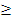 высокорезультативная 85% < Rст  95%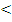 среднерезультативная Rст ≤ 85%низкорезультативная Значение индекса эффективности муниципальной программы (Еисп)Эффективность муниципальной программыЕисп ≥ 100%высокоэффективная90% < Еисп < 100%среднеэффективнаяЕисп ≤ 90%низкоэффективная№ п/пСтруктура подпрограммыСодержание раздела/ приложенияУсловие необходимости1234I.Текстовая частьТекстовая частьТекстовая часть1.Паспорт подпрограммыосновные параметры подпрограммы (наименование подпрограммы, сроки, куратор подпрограммы, участники, контактная информация) обязательно2.Общая потребность в финансовых ресурсахобъем финансирования подпрограммы по годам в разрезе источников финансирования- " -3.Описание текущей ситуации и обоснование необходимости реализации подпрограммы термины и определения, используемые в подпрограмме, описание проблемы с приведением статистических данных и результатов исследований, ссылки на действующую нормативную базу (федеральную, региональную, местную), обоснования необходимости реализации подпрограммы - " -4.Цель(и) подпрограммы цель подпрограммы должна быть: - конкретной, ясной, четкой в отношении того, что должно быть достигнуто; - измеримая; - достижимая; - для достижения определяется четкое время - " -5.Задача(и) подпрограммы - задача(и) должна(ы) отвечать на вопрос: "Какими действиями планируется достигнуть цели(ей) подпрограммы?"; - задача(и) должна(ы) быть определена(ы) таким образом, чтобы ее (их) исполнение в совокупности позволяло достигнуть цели(ей) подпрограммы наиболее оптимальным способом - " -6.Механизмы реализации подпрограммыРаздел должен содержать описание следующих механизмов: - в случае участия в мероприятиях подпрограммы в качестве соисполнителей ОМС поселений или сторонних организаций, реализующих мероприятия за счет внебюджетных средств, должен быть оговорен порядок работы с ними (кто и в какой форме заключает с ними соглашения и т.п.); - в случае использования в подпрограмме механизма грантов на конкурсной основе должны быть определены критерии отбора участников конкурсов, представлены методики ранжирования и отбора заявок, порядок определения победителей; - в случае проведения публичных конкурсов на гранты должны быть представлены механизмы обеспечения публичности и открытости процедур конкурсов; - в случае предоставления субсидий юридическим лицам, индивидуальным предпринимателям, физическим лицам в рамках подпрограммы разрабатываются порядки, положения и другие документы в соответствии с требованиями, установленными статьей 78 Бюджетного кодекса Российской Федерации- " -7.Перечень мероприятий подпрограммы перечень мероприятий, выполняемых в рамках решения задачи (задач) подпрограммы; - для комплексного решения задачи (задач) могут включаться мероприятия организационной направленности; - рекомендуется создавать не более 2 уровней иерархии мероприятий в рамках одной задачи; - при достижении завершающего результата не в один год указывается промежуточный результат (в случае выделения средств) - " -II.ПриложенияПриложенияПриложения1.Методика расчета межбюджетных трансфертов в случае если муниципальной программой предусмотрено предоставление межбюджетных трансфертов 2.Паспорта объектов капитального строительства/реконструкции (инвестиционного проекта) в соответствии с формой 2 приложения 8 к Положению о программно-целевом планировании и контроле ОМС ПМР и СП в случае наличия объектов строительства/реконструкции, предполагающих финансирование за счет средств бюджета района 3.Требования к результатам подпрограммыописываются требования к результатам программы, которые должны быть получены в ходе выполнения программыв случае наличия требований в документах стратегического планирования4.Информация об оценке объема финансируемых за счет средств бюджета муниципальных услуг и потребности в них (с пояснительной запиской) в соответствии с требованиями Порядка проведения оценки потребности в муниципальных услугах, финансируемых за счет средств бюджета, утверждаемого постановлением администрации Пошехонского муниципального района в случае если подпрограмма предусматривается расширение сети (мощности, пропускной способности) учреждений, оказывающих услуги за счет средств бюджета 5.Дополнительные сведения определяется ответственным исполнителем в зависимости от целей приложения или соответствующим нормативным документом при необходимости IIIДополнительные материалы, прилагаемые к программе Дополнительные материалы, прилагаемые к программе Дополнительные материалы, прилагаемые к программе 1.Сводный отчет о результатах инвентаризации материально-технической базы подведомственных муниципальных учреждений Пошехонского муниципального района в соответствии с требованиями Порядка проведения инвентаризации материально-технической базы муниципальных учреждений, утвержденного постановлением Администрации Пошехонского муниципального района от 04 февраля 2013 № 103 «Об утверждении Порядка проведенияинвентаризации материально-технической базы муниципальных учреждений Пошехонского муниципального района »в случае если подпрограмма предусматриваются мероприятия, необходимые для укрепления материально-технической базы подведомственных учреждений Сроки реализации подпрограммыКуратор подпрограммы должность, Ф.И.О., телефон должность, Ф.И.О., телефон должность, Ф.И.О., телефон должность, Ф.И.О., телефон должность, Ф.И.О., телефон Ответственный исполнитель наименование ОМС/СП наименование ОМС/СП наименование ОМС/СП должность, Ф.И.О. контактного лица, телефон должность, Ф.И.О. контактного лица, телефон Исполнитель подпрограммы (1)наименование ОМС/СП наименование ОМС/СП наименование ОМС/СП должность, Ф.И.О. контактного лица, телефон должность, Ф.И.О. контактного лица, телефон Исполнитель подпрограммы (1)наименование ОМС/СП наименование ОМС/СП наименование ОМС/СП должность, Ф.И.О. контактного лица, телефон должность, Ф.И.О. контактного лица, телефон Исполнитель подпрограммы (1)наименование ОМС/СП наименование ОМС/СП наименование ОМС/СП должность, Ф.И.О. контактного лица, телефон должность, Ф.И.О. контактного лица, телефон Электронный адрес размещения подпрограммы в информационно-телекоммуникационной сети "Интернет" Общая потребность в финансовых ресурсахОбщая потребность в финансовых ресурсахОбщая потребность в финансовых ресурсахОбщая потребность в финансовых ресурсахОбщая потребность в финансовых ресурсахОбщая потребность в финансовых ресурсахИсточники финансирования Плановый объем финансирования (единица измерения) Плановый объем финансирования (единица измерения) Плановый объем финансирования (единица измерения) Плановый объем финансирования (единица измерения) Плановый объем финансирования (единица измерения) Всего (2)….год….год….год….год- местный бюджет- бюджет поселений (3)- областной бюджет (3)- федеральный бюджет (3)- внебюджетные источники (3)Итого по подпрограммеНаименование цели(ей)ПоказательПоказательПоказательПоказательПоказательПоказательПредельное значение показателя на 20__ год(4)Наименование цели(ей)наименованиеЕдиница измеренияБазовое значениеПлановое значениеПлановое значениеПлановое значениеПредельное значение показателя на 20__ год(4)Наименование цели(ей)наименованиеЕдиница измеренияБазовое значение20__ год20__ год20__ годПредельное значение показателя на 20__ год(4)Наименование задачиРезультатРезультатРезультатРезультатРезультатНаименование задачинаименованиеЕдиница измерения20__ год20__ год20__ год№ п/пНаименование задачи/мероприятияРезультат выполнения мероприятияРезультат выполнения мероприятияСрок реализации, годыПлановый объем финансирования (единица измерения)Плановый объем финансирования (единица измерения)Плановый объем финансирования (единица измерения)Плановый объем финансирования (единица измерения)Плановый объем финансирования (единица измерения)Плановый объем финансирования (единица измерения)Исполнитель и соисполнители мероприятия№ п/пНаименование задачи/мероприятияНаименование (единица измерения)Плановое значениеСрок реализации, годыВсего<2>ФБ<3>ОБ<3>МБ<3>БП<3>ВИ<3>Исполнитель и соисполнители мероприятия1234567891011121Задача 1Задача 1Задача 120__Задача 1Задача 1Задача 120__Задача 1Задача 1Задача 120__1.120__1.120__1.120__…20__…20__…20__nЗадача n20__nЗадача n20__nЗадача n20__…20__…20__…20__Итого по подпрограммеИтого по подпрограммеИтого по подпрограмме№ п/пНаименование характеристики объекта/проекта Значение характеристики объекта/проекта 1Наименование объекта/проекта 2Цель объекта/проекта 3Сроки строительства/реконструкции объекта, годы (начало и окончание) 4Местонахождение объекта (адрес земельного участка) 5Главный распорядитель средств бюджетных средств 6Предполагаемая стоимость объекта/проекта, тыс. руб. (в текущих ценах) 7Количественные показатели (показатель) результатов реализации объекта/проекта (планируемая мощность объекта)8Значение оценки обоснованности и эффективности использования средств бюджета, направляемых на капитальные вложения в объект/проект  № п/пНаименование задачи/ мероприятияРезультат выполнения задачи / мероприятияРезультат выполнения задачи / мероприятияРезультат выполнения задачи / мероприятияОбъемы финансирования, руб.Объемы финансирования, руб.Объемы финансирования, руб.Объемы финансирования, руб.Объемы финансирования, руб.Объемы финансирования, руб.Объемы финансирования, руб.Объемы финансирования, руб.Объемы финансирования, руб.Объемы финансирования, руб.Причина отклонения результата мероприятия и объема финансирования от плана№ п/пНаименование задачи/ мероприятияНаименование (единица измерения)планфактОБ <*>ОБ <*>МБМББП <*>БП <*>ВИ <*>ВИ <*>Причина отклонения результата мероприятия и объема финансирования от плана№ п/пНаименование задачи/ мероприятияНаименование (единица измерения)планфактпланфактпланфактпланфактпланфактпланфактПричина отклонения результата мероприятия и объема финансирования от плана12345678910111213Задача….Мероприятие….Итого по подпрограмме№ п/пНаименование целевого показателяЕдиница измеренияЗначение целевого показателяЗначение целевого показателяЗначение целевого показателяПричина отклонения значения целевого показателя от планового№ п/пНаименование целевого показателяЕдиница измеренияБазовое Плановое ФактическоеПричина отклонения значения целевого показателя от планового123456Значение индекса стратегической результативности программы (Rст)Стратегическая результативность программыRст  95%высокорезультативная 85% < Rст  95%среднерезультативная Rст ≤ 85%низкорезультативная Значение индекса результативности исполнения программы (Rисп)Результативность исполнения программыRисп  95%высокорезультативная 85% < Rисп  95%среднерезультативная Rисп ≤ 85%низкорезультативная Значение индекса эффективности исполнения программы (Еисп)Эффективность исполнения программыЕисп ≥ 100%высокоэффективная90% < Еисп < 100%среднеэффективнаяЕисп ≤ 90%низкоэффективная№ п/пСтруктура ВЦПСодержание раздела/приложенияУсловие необходимости1234I.Текстовая частьТекстовая частьТекстовая часть1.Паспорт ВЦП - сроки реализации ВЦП (годы); - куратор ВЦП (Ф.И.О. заместителя главы Пошехонского муниципального района, телефон); - ответственный исполнитель ВЦП (наименование ОМС/СП, должность, Ф.И.О. контактного лица, телефон); - исполнители ВЦП (наименование подведомственного учреждения, должность, Ф.И.О. контактного лица, телефон) обязательно 2.Общая потребность в финансовых ресурсах объем финансирования ВЦП по годам в разрезе источников финансирования обязательно3.Краткое описание текущей ситуации и обоснование необходимости ВЦПописание текущей ситуации,  состояния отраслевых активов с приведением статистических или отраслевых данных; обоснование необходимости реализации задач/мероприятий ВЦП с точки зрения действующих полномочий со ссылками на правовую базу (федеральную, региональную, местную)обязательно4.Цель(и) ВЦП - показатели цели должны отражать уровень обслуживания (объем и качество основных услуг/работ/функций) и эффективность оказания услуг/работ/функций, обеспечиваемых данной ВЦП; - значения показателей цели должны быть обоснованы действующими стратегическими или отраслевыми документами, нормативными актами - " -5.Механизмы реализации ВЦП - механизм финансирования программных мероприятий; - порядок приобретения товаров (выполнения работ, оказания услуг), необходимых для реализации программных мероприятий; - инструменты контроля за реализацией ВЦП, в том числе исполнения мероприятий с запланированным объемом и качеством6.Задача(и), мероприятия, результаты ВЦП Мероприятия ВЦП должны содержать следующие расходы: - расходы на выполнение функций и полномочий ОМС, в том числе переданных государственных полномочий, за исключением расходов на содержание ОМС; - расходы на оказание муниципальных услуг, выполнение муниципального задания, содержание сети бюджетных учреждений; - расходы на выполнение публичных обязательств. Для комплексного решения задач в ВЦП могут включаться следующие расходы: - расходы на приобретение ОМС материалов и оборудования, необходимых для оказания муниципальных услуг, в том числе на капитальные вложения, за исключением расходов на объекты, включаемые в подпрограммы муниципальной программы; - расходы бюджета в форме дотаций, субсидий, субвенций и иных межбюджетных трансфертов органам местного самоуправления поселений района, привлекаемым для реализации ВЦП; - расходы на мероприятия организационной направленности. В ВЦП не могут быть включены мероприятия подпрограммыII. Приложения   Приложения   Приложения  7.Обоснование потребностей в ресурсах, необходимых для реализации ВЦП расчет или механизм расчета затрат, ссылки на нормативные документы (оформляется в произвольной форме) - " -8.Информация об оценке объема финансируемых за счет средств бюджета муниципальных услуг и потребности в них (с пояснительной запиской) в соответствии с требованиями Порядка проведения оценки потребности в муниципальных услугах, утверждаемого постановлением администрации Пошехонского муниципального района обязательно для ВЦП, включающих ассигнования на оказание муниципальных услуг, финансируемых за счет средств бюджета 9.Дополнительные сведения таблицы, графики, образцы бланков документов и т.п. при необходимости III.Дополнительные материалы, прилагаемые к ВЦП Дополнительные материалы, прилагаемые к ВЦП Дополнительные материалы, прилагаемые к ВЦП 10.Сводный отчет о результатах инвентаризации материально- технической базы подведомственных муниципальных учреждений Пошехонского муниципального районав соответствии с требованиями Порядка проведения инвентаризации материально-технической базы муниципальных учреждений, утвержденного постановлением Администрации Пошехонского муниципального района от 04 февраля 2013 № 103 «Об утверждении Порядка проведенияинвентаризации материально-технической базы муниципальных учреждений Пошехонского муниципального района »в случае если ВЦП предусматриваются  мероприятия, необходимые для укрепления материально-технической базы подведомственных муниципальных учрежденийЦель ВЦП Срок действия ВЦПКуратор ВЦПдолжность, Ф.И.О., телефондолжность, Ф.И.О., телефондолжность, Ф.И.О., телефондолжность, Ф.И.О., телефондолжность, Ф.И.О., телефонОтветственный исполнитель ВЦПнаименование ОМС/СПнаименование ОМС/СПнаименование ОМС/СПФ.И.О. контактного лица, должность, телефонФ.И.О. контактного лица, должность, телефонИсполнители ВЦПнаименование подведомственного учреждениянаименование подведомственного учреждениянаименование подведомственного учрежденияФ.И.О. контактного лица, должность, телефонФ.И.О. контактного лица, должность, телефонИсполнители ВЦПнаименование подведомственного учреждениянаименование подведомственного учреждениянаименование подведомственного учрежденияФ.И.О. контактного лица, должность, телефонФ.И.О. контактного лица, должность, телефонЭлектронный адрес размещения информации о ВЦП в информационно-телекоммуникационной  сети «Интернет»Общая потребность в ресурсахОбщая потребность в ресурсахОбщая потребность в ресурсахОбщая потребность в ресурсахОбщая потребность в ресурсахОбщая потребность в ресурсахвсего120___год20___год20___год20___год20___год1234455Источники финансирования- федеральные средства- областные средства- местные средства- внебюджетные источники…Итого по ВЦППоказатель цели(ей) Показатель цели(ей) Показатель цели(ей) Показатель цели(ей) Показатель цели(ей) Показатель цели(ей) наименование показателя единица измерения базовое значение 20__ год планируемое значениепланируемое значениепланируемое значениенаименование показателя единица измерения базовое значение 20__ год 20_ год 20_ год 20_ год 123456№ п/пНаименование показателя цели, задачи, результата, мероприятия <1> Вид бюджетного ассигнования <2> Единица измерения Источник финанси-рования <3> Значение результата, объем финансирования Значение результата, объем финансирования Причина отклонения планового значения № п/пНаименование показателя цели, задачи, результата, мероприятия <1> Вид бюджетного ассигнования <2> Единица измерения Источник финанси-рования <3> планфактПричина отклонения планового значения 12345678Показатели цели …1.Задача 1. руб. всегоруб. МБруб. ОБ <4> руб. ФБ <4> руб. БП <4> руб. ВИ <4> Результаты …Мероприятия…руб.2.Задача  2. руб. всегоруб. МБруб. ОБ <4> руб. ФБ <4> руб. БП <4> руб. ВИ <4> Результаты …Мероприятия…руб.Итого по ВЦП:руб. всегоИтого по ВЦП:руб. МБИтого по ВЦП:руб. ОБ <4> Итого по ВЦП:руб. ФБ <4> Итого по ВЦП:руб. БП <4> Итого по ВЦП:руб. ВИ <4> Значение индекса результативности исполнения программы (Rисп)Результативность исполнения программыRисп  95%высокорезультативная 85% < Rисп  95%среднерезультативная Rисп ≤ 85%низкорезультативная Значение индекса эффективности        исполнения ВЦП (Еисп)Эффективность исполнения             ВЦПЕисп ≥ 100%высокоэффективная90% < Еисп < 100%среднеэффективнаяЕисп ≤ 90%низкоэффективнаяЗначение показателя результативности исполнения программы (Rисп)Результативность исполнения программыRисп  95%высокорезультативная 85% < Rисп  95%среднерезультативная Rисп ≤ 85%низкорезультативная Значение показателя эффективности исполнения ВЦП (Еисп)Эффективность исполнения ВЦПЕисп ≥ 100%высокоэффективная90% < Еисп < 100%среднеэффективнаяЕисп ≤ 90%низкоэффективная№ п/пНаименование муниципальной программы/ подпрограммы/ ВЦП/ основного мероприятияКуратор муниципальной программы/ куратор подпрограммы/ ВЦПОтветственный исполнитель муниципальной программы/ подпрограммы/ ВЦПСроки реализации муниципальной программы/ подпрограммы/ ВЦПРеквизиты нормативно правового актаРеквизиты нормативно правового актаРеквизиты нормативно правового акта№ п/пНаименование муниципальной программы/ подпрограммы/ ВЦП/ основного мероприятияКуратор муниципальной программы/ куратор подпрограммы/ ВЦПОтветственный исполнитель муниципальной программы/ подпрограммы/ ВЦПСроки реализации муниципальной программы/ подпрограммы/ ВЦПОб утверждении муниципальной программы/ подпрограммы/ ВЦП  О внесении изменений в муниципальную программу/ подпрограмму/ ВЦПО досрочном закрытии муниципальной программы/ подпрограммы/ ВЦП